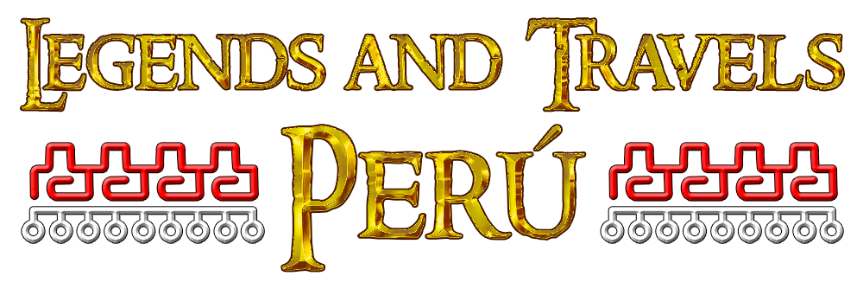 ЛИМА-КУСКО-ПУНО--КОЛКИНСКИЙ КАНЬОН- АРЕКИПА - НАСКА- ЛИМА .días - 12 noches  ( 6/03-20/03 )Цена программы с русскоговорящим переводчиком. Hotel 3* турист класс: DWB/TWB - $ 1877 + перелет 996 евро В стоимость программы входит:Внутренние авиаперелеты Лима-КускоПитание согласно программеЭкскурсии с русскоговорящим переводчиком согласно программе.Дневной переезд Aрекипа-НазкаЖелезнодорожный билет класс ExpeditionВ стоимость программы не входит:Входной билет в национальный парк Наска $10Входной билет в национальный парк Паракас $6Оплата перегруза багажаЛИМА                                                                                                                                                                        Прибытие в Лиму в а/п Хорхе Чавес. Встреча и трансфер в отель. Размещение в отеле 3*  «La Castellana».                                                                                                                                                                                 ЛИМА                                                                                                                                                                      Завтрак-шведский стол. Обзорная экскурсия по Лиме, начинаем экскурсию с района Мирафлорес, посещение Парка Влюбленных, панорамное посещение Уака Пуяна, Оливкового парка, Уака Янамарка. Старинных колоний, льняных усадеб, продолжаем экскурсию по историческому центру города - осмотр собора Сан-Франциско, Центральной Площади, площади Caн Maртин,Размещение в отеле  “La Castellana”3*                                                                                                                                                                  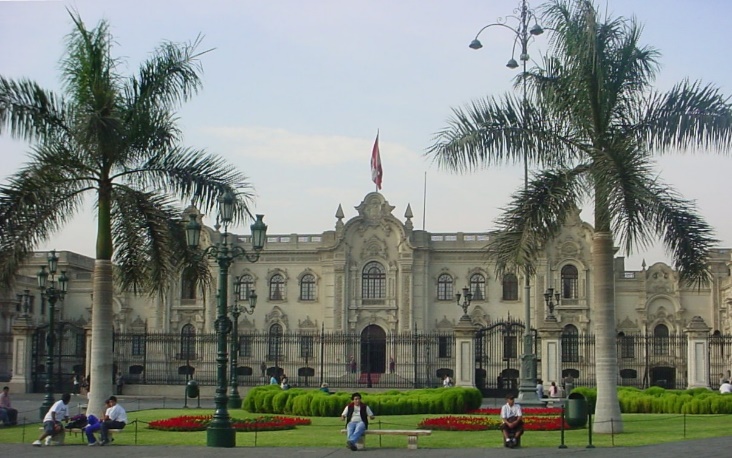 КУСКОЗавтрак. Переезд из гостиницы в аэропорт. Перелет в Куско. Прибытие, встреча в аэропорту Куско и трансфер в гостиницу. Обзорная автобусная экскурсия по Куско. Посещение архитектурных комплексов: Крепость Саксаиуаман, храм Кенко, крепость Пука-Пукара и храм воды Тамбомачай. После экскурсии возвращение в город и посещение театра фольклорного танца провинции Куско «Qosqo». С 18 до 20 часов Вы сможете отдохнуть и полюбоваться национальными танцами в фольклорном центре “Qosqo”., Воинственный танец, танец сельского хозяйства в музыкальном сопровождении. Карнавал Ink, Sonconacuy, карнавал Cusqueño, танцы Checamarka , карнавал Catcca , Руни Quechunacuy , танцы Qoyacha . Оцените красочные костюмы, ритм и форму, и проанадизируете как формируются чувства народа через танец и музыку. (Вход включен в «Входной билет музеев Куско»)Возвращение в отель 3*” Prizma”.                         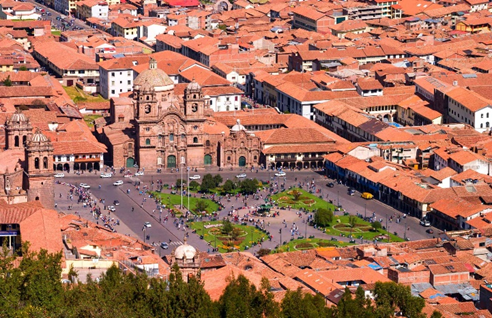 ЛИМА / КУСКО/  Священная Долина Инков  Завтрак. Свободный день. Дополнительно можно посетить священную долину инков. Размещение в отеле “ Prizma ”3*.                                                                                                                                                                  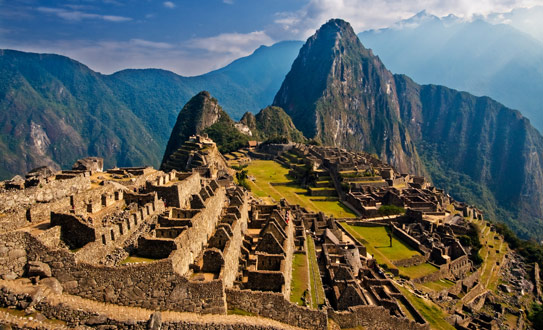 КУСКО / МАЧУ ПИКЧУ / КУСКО                                                                                                                                                                                                     После завтрака переезд на поезде в г. Агуа с Калиентес. Затем подъем на автобусе в Затерянный Город Инков — Мачу-Пикчу, считающийся мощнейшим энергетическим центром Южной Америки (Мачу-Пикчу был открыт американским историком Хаирам Бингамом в 1911г). Экскурсия с гидом. Во второй половине дня — спуск в Агуас Кальентес.  Обед в ресторане национальной кухни «El MAPI”. Затем, возвращение на поезде в Куско. Прибытие, встреча и трансфер в отель 3*” Prizma ”.                                                                                                                                                                                                                        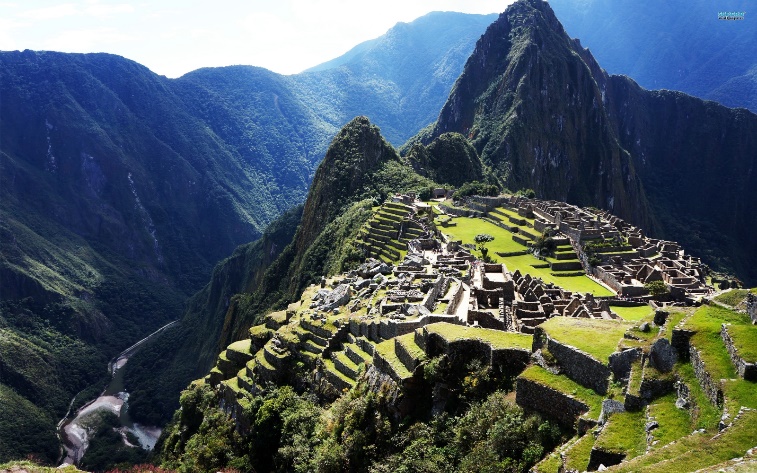 КУСКО / ПУНО  Завтрак. Переезд на туристическом автобусе в город Пуно. По пути остановки: Пикилья кта, Capilla Sicstina de America, Андагуаилильяс, Ракчи. Обед шведский стол в местечке Сикуани. Следующие остановки: Ла Рая (4400 метров над уровнем моря) и Пукара. Примерное в 17.00 — приезд в Пуно (г.Пуно расположен на берегу озера Титикака, которое считается самым судоходным высокогорным озером в мире. Именно на озере Титикака Тур Хейердал построил свой знаменитый тростниковый плот «Кон-Тике»).    Размещение в отеле 3* «Balsa Inn».                                                                                                                                 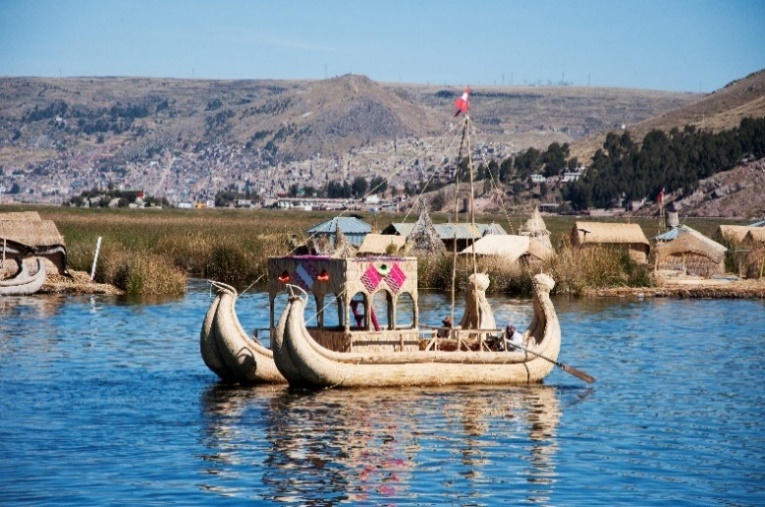 ПУНО / ОЗЕРО ТИТИКАКА         Завтрак. Поездка на лодке на тростниковые острова Урос. Посещение Чульпас Силюстани (погребальные сооружения в виде башен, которые использовались для захоронения представителей благородного сословия племени Колья).    Размещение в отеле 3* «Balsa Inn».                                                                                                                                                                   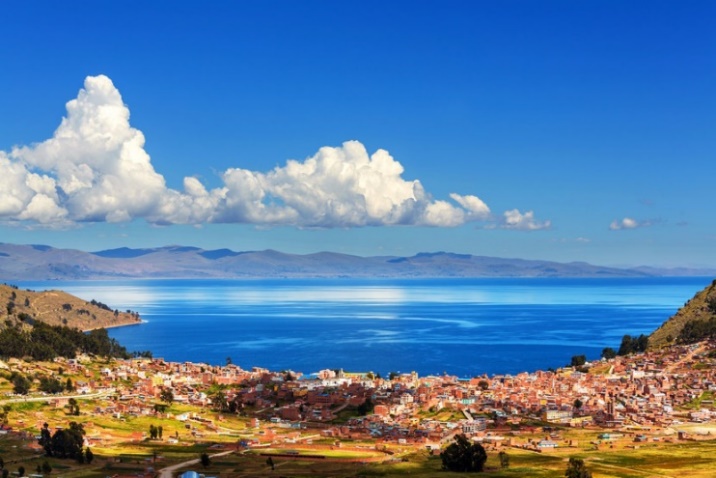 ПУНО / КОЛКА                                                                                                                                               Завтрак. Переезд на комфортабельном автобусе в Колкинский каньон – самый глубокий и красивый в мире. Ночь в гостинице «Colca Inn» 3*.                                                                                                                                          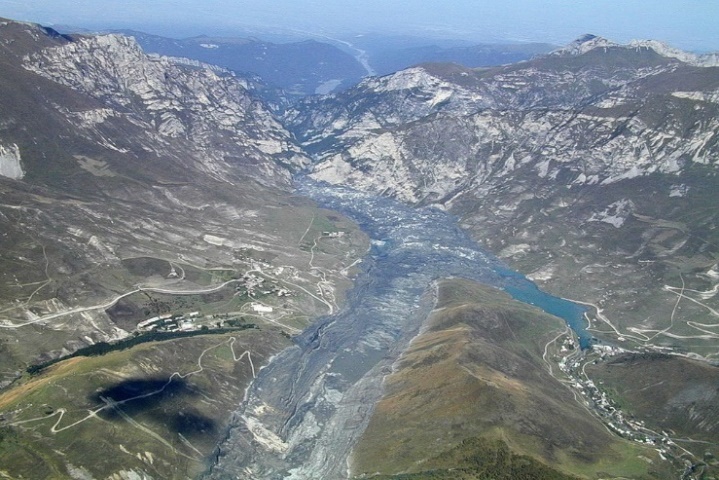 КОЛКА / АРЕКИПА                                                                                                                                           Завтрак. Посещение смотровой площадки Крус Дель Кондор, откуда открывается незабываемый вид на каньон, на дне которого на глубине 1200 м протекает река Колка. Наблюдение за полетом могущественного кондора. Переезд в Арекипу. Свободное время в Арекипе.  Ночь в гостинице «Santa Rosa».  3*      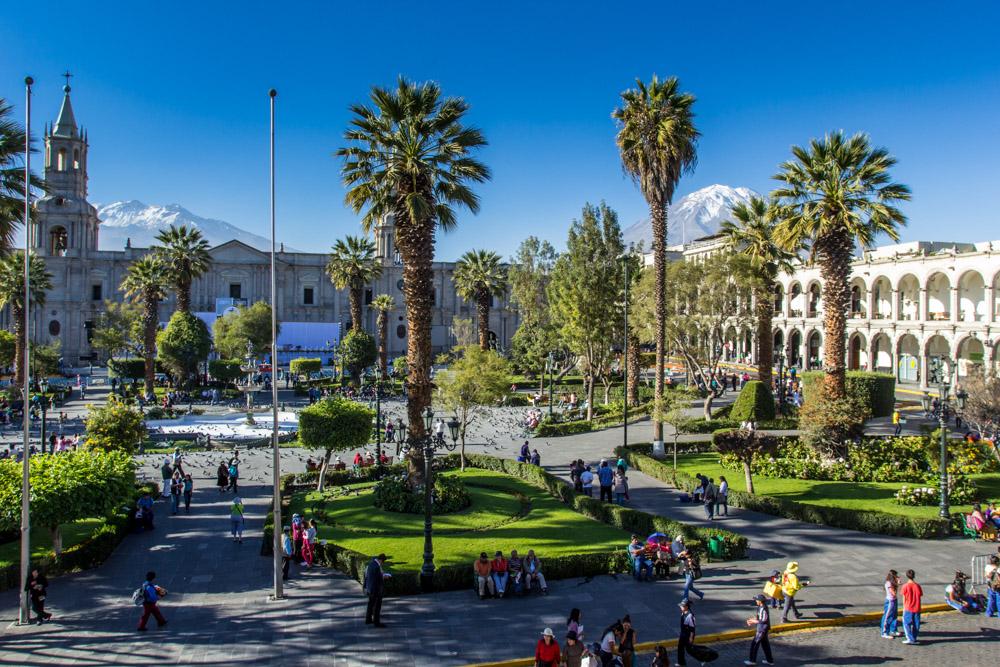 АРЕКИПА / НАСКА                                                                                                                                           Завтрак.  9.00 Экскурсия по Арекипе с посещением монастыря Санта Каталина, центральной площади, католических соборов и смотровой площадки Янауара.           В назначенное время переезд на автобусную станцию. В 13.30 Переезд Арекипа – Наска на комфортабельном туристическом автобусе. (Город Наска основан испанцами 1591г., расположен в прибрежной пустыне Наска. Пустыня Наска знаменита гигантскими рисунками с изображениями животных, человека и геометрических фигур, которые можно увидеть только с высоты птичьего полета). Встреча в аэропорту и переход в гостиницу «Alegria»3* или той же категории. Ночь в гостинице.          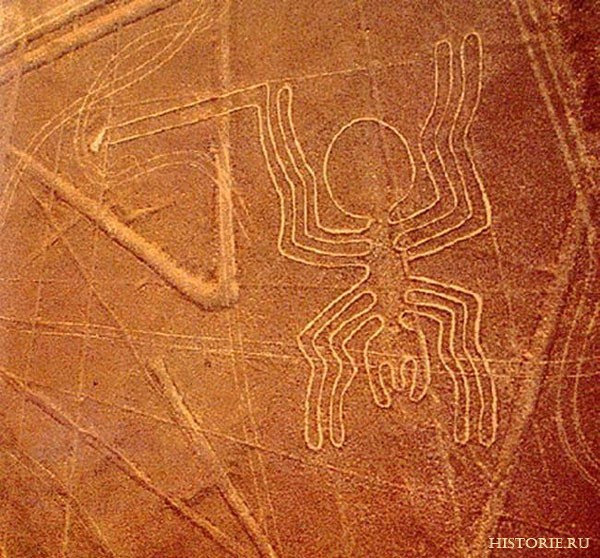 НАСКА /  ПАРАКАС        Завтрак в гостинице. Для желающих за дополнительную плату Полет над Линиями Наска.  Переезд Наска – Paracas (Полуостров Паракас является государственным заповедником, благодаря природному богатству и археологической ценности). Размещение в отеле «Gran Palma».   Свободное время.                                                                                                                                               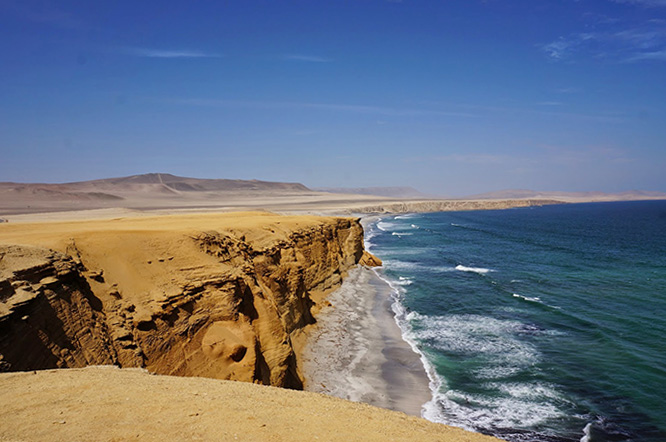 ПАРАКАС /ЛИМА                                                                                                                                                Завтрак. 8:00 - Экскурсия на острова Балестас, маленькие Галапагосы, на островах обитают морские котики, альбатросы, бакланы, пингвины. Отсюда можно увидеть знаменитый «Канделябр» (гигантский рисунок на скале). Во второй половине дня переезд в Лиму на комфортабельном автобусе.  Размещение в отеле «La Castellana» 3*.                                ЛИМА                                                                                                                                                                  Завтрак. Свободное время в Лиме. Трансфер в аэропорт.